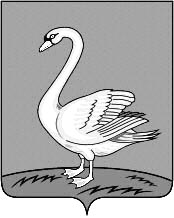 Администрация сельского поселения Куликовский сельсоветЛебедянского муниципального района Липецкой областиП О С Т А Н О В Л Е Н И Е02.04.2018г.                                        с. Куликовка Вторая                                             №  8Об организации обучения населения  мерам пожарной безопасностина территории сельского поселения Куликовский сельсовет Лебедянского муниципального района Липецкой области.В соответствии с Федеральным законом от 21.12.1994 № 69-ФЗ «О пожарной безопасности», с п. 21 части 1 статьи 15 Федерального закона от 06.10.2003 года № 131-ФЗ «Об общих принципах организации местного самоуправления в Российской Федерации», Постановлением Правительства РФ от 30.06.2007 № 417 «Об утверждении правил пожарной безопасности в лесах» и в целях усиления, повышения уровня подготовки населения вобласти обеспечения пожарной безопасности на территории сельского поселения Куликовский сельсовет Лебедянского муниципального района Липецкой области администрация сельского поселенияПОСТАНОВЛЯЕТ :Утвердить прилагаемое Положение об организации обучения населения мерам пожарной безопасности на территории сельского поселения Куликовский сельсовет Лебедянского муниципального района Липецкой области согласно Приложению.Организовать обучение населения мерам пожарной безопасности в соответствии с Положением.Организовать проведение противопожарной пропаганды и обучение населения мерам пожарной безопасности согласно Приложению.                4.Постановление вступает в силу со дня его подписания.И.о. главы сельского поселения Куликовский сельсовет Лебедянского муниципальногорайона Липецкой области:						Л.Ф.ЮдинаУтвержденопостановлением администрациисельского поселения Куликовский сельсовет Лебедянского муниципального  районаЛипецкой области от 02.04.2018г.  № 8Положениеоб организации обучения населения мерам пожарной безопасностина территории сельского поселения Куликовский сельсовет Лебедянского муниципального района Липецкой области.Глава 1.Общие положенияНастоящее Положение разработано в соответствии с Федеральным законом от 21 декабря 1994 года N 69-ФЗ "О пожарной безопасности" и устанавливает требования к организации обучения населения мерам пожарной безопасности в сельском поселении Куликовский сельсовет.В соответствии с Федеральным законом от 21 декабря 1994 года N 69-ФЗ "О пожарной безопасности" обучение мерам пожарной безопасности проходит население, в том числе, работники организаций.Обучение мерам пожарной безопасности работников организаций, осуществляется в соответствии с Федеральным законом от 21 декабря 1994 года N 69-ФЗ "О пожарной безопасности", нормативными правовыми актами Министерства Российской Федерации по делам гражданской обороны, чрезвычайным ситуациям и ликвидации последствий стихийных бедствий, иными федеральными нормативными правовыми актами.В соответствии с настоящим Положением организуется обучение мерам пожарной безопасности неработающего населения (далее - обучение).Глава 2.Основные цель и задачи обученияОсновной целью обучения является снижение количества пожаров и потерь от них.Основными задачами обучения являются:а) совершенствование практических навыков органов местного самоуправления сельского поселения Куликовский сельсовет в проведении мероприятий по предупреждению пожаров;б) массовое обучение населения основным требованиям пожарной безопасности, действиям в случае возникновения пожара и правилам пользования первичными средствами тушения пожаров;в) повышение культуры пожарной безопасности и распространение общих технических знаний по пожарной безопасности;г) совершенствование форм и методов противопожарной пропаганды.Глава 3.Формы и субъекты обученияОбучение проводится в формах:а) инструктажа по вопросам пожарной безопасности;б) размещения информации на стендах, установленных в общественных местах;в) тренировок по отработке действий при возникновении пожаров.7. Обучение организуют исполнительные органы местного самоуправления совместно с ПС-29    с.Куликовка Вторая.Глава 4.Организация обученияОбучение в форме инструктажа по вопросам пожарной безопасности проводится по месту жительства, в том числе при заселении гражданами жилых помещений, с вручением памяток (выписок из инструкций) о мерах пожарной безопасности.Инструктаж по вопросам пожарной безопасности пенсионеров, инвалидов, лиц преклонного возраста осуществляется ежегодно специалистами отделения социального обслуживания на дому.Проведение инструктажей по вопросам пожарной безопасности фиксируется в журнале учета проведения инструктажей по вопросампожарной безопасности граждан с обязательной подписью инструктирующего и инструктируемого (с согласия последнего), а также с проставлением даты проведения инструктажа.Беседы с населением проводятся на общих собраниях собственников помещений в многоквартирном доме, на общих собраниях участников хозяйственных товариществ и обществ, на сходах граждан, публичных слушаниях и собраниях граждан для обсуждения вопросов местного значения, в других местах массового скопления граждан.10.Размещение информации на информационных  стендах сельского поселения Куликовский сельсовет.Тренировки по отработке действий при возникновении пожаров проводит администрация сельского поселения Куликовский сельсовет  совместно с ПС-29  с.Куликовка Вторая..